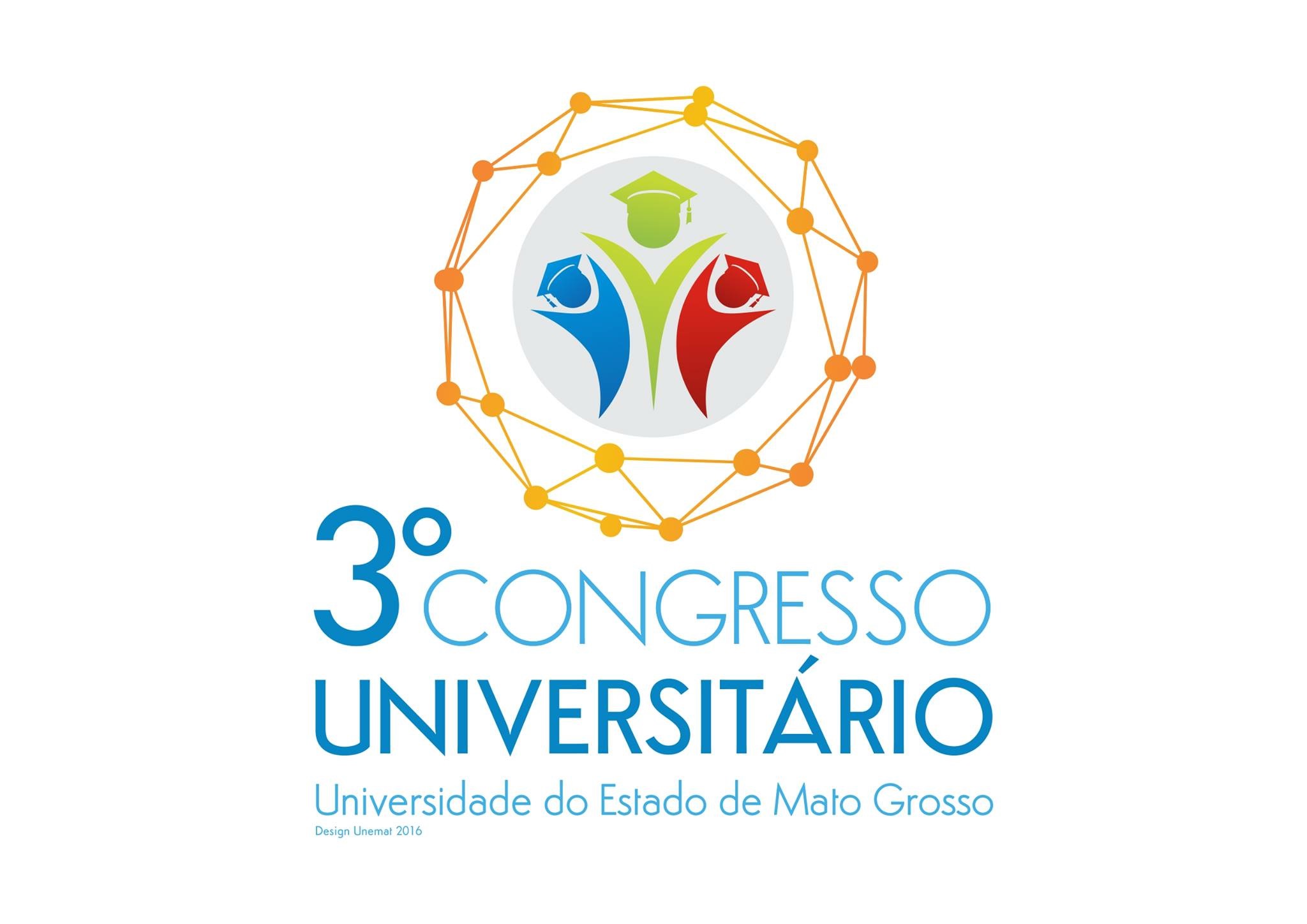 Seminário Local do câmpus/unidade: _________________________________________________________Nome: _________________________________________________________________________________Segmento: ______________________________________________________________________________FORMULÁRIO PARA PROPOSIÇÕESLocal e data:____________________________________, ______/________/_______.________________________________________AssinaturaEixoProposição(O que?)Objetivos (Para que?)Meta(Onde? Quando? % de melhorias)Estratégia(Como?)